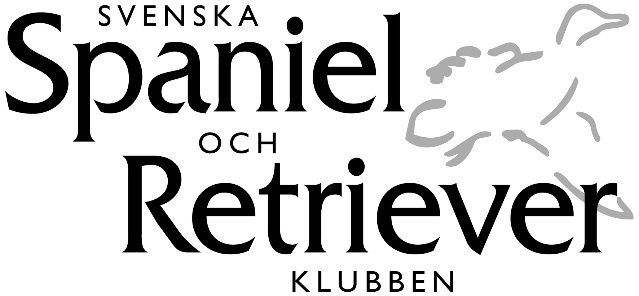 Dagordning för SSRK Smålands årsmöte 2018-03-17Mötet öppnasFastställande av röstlängdVal av mötesordförandeAnmälan om mötessekreterareVal av två justerare, tillika rösträknare, att tillsammans med mötesord-föranden justera protokolletBeslut om närvaro- och yttranderätt för andra än avdelningens medlemmarMötets utlysningFastställande av dagordningFöredragning avstyrelsens verksamhetsberättelseårsbokslut med balans- och resultaträkningrevisorernas berättelse Fastställande avbalans- och resultaträkningbeslut om uppkommet resultat Rapport om ärenden till styrelsen från föregående årsmöte	 Beslut om ansvarsfrihet för styrelsen Förslag till och beslut omverksamhetsplan för 2018 budget för 2018villkor för reseersättning till avdelningens funktionärer  Val av ordförande i avdelningsstyrelsen Val av ordinarie ledamöter i styrelsen Val av suppleanter samt beslut om deras tjänstgöringsordning Val av två revisorer samt två revisorssuppleanter Val av valberedning varav en sammankallande Beslut om omedelbar justering av §§ 14-18 Övriga frågor   Mötet avslutas